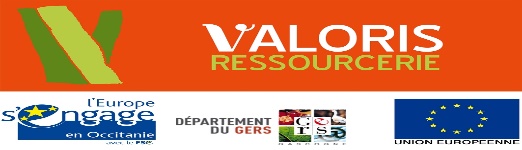 Offre d’emploi de Directrice/ DirecteurL’association Valoris assure la collecte, le réemploi, la réutilisation, le recyclage et l’élimination de déchets ainsi que la gestion et l’entretien des espaces verts, et ruraux. Son action et son engagement se situent résolument dans une logique d’économie circulaire, de préservation de l’environnement, de contribution au développement économique et social durable du territoire. Conventionnée en tant qu’Atelier et Chantier d’Insertion, l’association emploie et accompagne des personnes en fragilité sociale et professionnelle.Depuis une vingtaine d’années, Valoris développe ses services de proximité en direction des entreprises, des collectivités comme des particuliers et répond à des besoins réels du territoire. L’association a également su développer des partenariats institutionnels et s’insérer activement dans différents réseaux au niveau national et local : réseau national et régional des Ressourceries, COORACE, CRESS … Elle emploie 36 personnes pour un équivalent de 28,01 ETP ; 8 salariés constituent l’équipe permanente.L’association VALORIS est à la recherche de sa directrice ou de son directeur.La directrice / le directeur assume, en fonction de la politique générale définie par les instances associatives et sous leur contrôle :La gestion administrative, le pilotage financierLe suivi de l’activité et le développement de la structure à travers la commercialisation de ses prestations et de ses produits comme à travers l’impulsion et la mise en œuvre de nouveaux projetsLa gestion des ressources humaines des salariés permanents et des salariés en insertion. L’encadrement de l’équipe permanente qu’elle.il soutiendra dans l’accomplissement de leur mission, dans un contexte de chantier d’insertionLa représentation de l’association, son insertion dans les réseaux professionnels et institutionnels ainsi que les relations et collaborations avec les partenaires.La définition et la mise en œuvre du plan de communication externe.Parmi ses attributions, il lui revient aussi de fournir un appui à la gouvernance associative en produisant tous les éléments et éclairages utiles à la compréhension des situations, à la définition des orientations pour la structure et aux prises de décision. Qualifications requises et autres prérequisLa. Le candidat.e est de préférence titulaire d’une qualification de niveau 7. Elle.il…Connaît le secteur de l’ESS, de l’IAE et donc de l’insertion ainsi que le secteur du réemploi dans le cadre de l’économie circulaire : l’environnement, les politiques et les dispositifs, les acteurs, les sources et les types de financement ;Sur le plan commercial, grâce à une veille sur les évolutions du marché et du contexte, elle.il impulse le renouvellement des services et produits, la recherche de nouveaux marchés et clients et des canaux de vente adaptés.Maitrise les procédures de suivi et de renouvellement des financements de l’IAE, a une bonne connaissance du fonctionnement des associations ;Conçoit et déploie des outils de pilotage économiques et financiers adaptés ;Est formé au management des équipes et des compétences, a une solide expérience du management. Est capable d’associer les contraintes de la production de services et de biens aux exigences de l’accompagnement de personnes fragilisées dans des parcours d’insertion socio-professionnelle ;Connaît le droit social et conduit une politique de gestion et de développement des ressources humaines respectueuse de la réglementation et de la qualité de vie au travail ;Conditions d’exerciceLe poste est à pourvoir au 1er mars 2021 sur la base d’un plein temps. La directrice.le directeur peut être amené.e à assumer des horaires spécifiques liés à la vie associative et à l’activité de VALORIS.RémunérationSur la base de la convention collective nationale des Ateliers et Chantiers d’Insertion et en fonction de l’expérience et des qualifications de la candidate ou du candidat.Salaire mensuel 2450,25/2752,75€ /12 moisPour candidater à cette offreVeuillez adresser votre candidature (CV et lettre de motivation) jusqu’au 25/01/2021 inclus à l’attention de la Présidente et à l’adresse suivante : VALORIS, 12 Rue Federico Garcia Lorca, 32000 AuchSi votre candidature est retenue, vous recevrez une convocation pour un entretien début février, au cours des semaines 5 et 6.